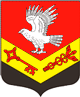 Муниципальное образование«ЗАНЕВСКОЕ ГОРОДСКОЕ ПОСЕЛЕНИЕ» Всеволожского муниципального района Ленинградской областиАДМИНИСТРАЦИЯ ПОСТАНОВЛЕНИЕ27.01.2022	№ 33д. ЗаневкаОб отмене постановлений администрации 	В соответствии Федеральными законами от 06.10.2003 № 131-ФЗ «Об общих принципах организации местного самоуправления в Российской Федерации», от 31.07.2020 N 248-ФЗ «О государственном контроле (надзоре) и муниципальном контроле в Российской Федерации», Уставом муниципального образования «Заневское городское поселение» Всеволожского муниципального района Ленинградской области, администрация муниципального образования «Заневское городское поселение» Всеволожского муниципального района Ленинградской области ПОСТАНОВЛЯЕТ: Признать утратившими силу следующие постановления администрации МО «Заневское городское поселение»:от 28.09.2016 № 507 «Об утверждении административного регламента осуществления муниципального жилищного контроля на территории муниципального образования «Заневское городское поселение» Всеволожского муниципального района Ленинградской области»;от 28.09.2016 № 508 «Об утверждении административного регламента взаимодействия органа муниципального жилищного контроля муниципального образования «Заневское городское поселение» Всеволожского муниципального района Ленинградской области с органом государственного жилищного надзора Ленинградской области при осуществлении муниципального жилищного контроля»;от 20.01.2017 № 27 «О внесении изменений в постановление администрации МО «Заневское городское поселение» от 28.09.2016 № 507 «Об утверждении административного регламента осуществления муниципального жилищного контроля на территории муниципального образования «Заневское городское поселение» Всеволожского муниципального района Ленинградской области»;от 10.07.2017 № 445 «Об утверждении административного регламента осуществления муниципального земельного контроля на территории муниципального образования «Заневское городское поселение» Всеволожского муниципального района Ленинградской области»;от 28.11.2017 № 800 «Об утверждении Порядка оформления и содержания заданий на проведение органами муниципального контроля мероприятий по контролю без взаимодействия с юридическими лицами, индивидуальными предпринимателями, и оформления должностными лицами органов муниципального контроля результатов мероприятия по контролю без взаимодействия с юридическими лицами, индивидуальными предпринимателями, в том числе результатов плановых (рейдовых) осмотров, обследований, исследований, измерений, наблюдений»;от 28.11.2017 № 801 «Об утверждении Программы профилактики нарушений юридическими лицами и индивидуальными предпринимателями обязательных требований»;от 10.01.2018 № 4 «О внесении изменений в постановлении администрации МО Заневское городское поселение» от 28.09.2016 № 507 «Об утверждении административного регламента осуществления муниципального жилищного контроля на территории муниципального образования «Заневское городское поселение» Всеволожского муниципального района Ленинградской области»;от 08.02.2018 № 65 «Об утверждении методики проведения мониторинга эффективности муниципального земельного контроля на территории МО «Заневское городское поселение»;от 19.02.2018 № 88 «О внесении изменений в постановление администрации МО «Заневское городское поселение» от 10.07.2017 № 445 «Об утверждении административного регламента осуществления муниципального земельного контроля на территории муниципального образования «Заневское городское поселение» Всеволожского муниципального района Ленинградской области»;от 22.06.2018 № 364 «О внесении изменений в постановление администрации МО «Заневское городское поселение» от 08.02.2018 № 65 «Об утверждении методики проведения мониторинга эффективности муниципального земельного контроля на территории МО «Заневское городское поселение».2.	Настоящее постановление подлежит официальному опубликованию в газете «Заневский вестник» и размещению на официальном сайте муниципального образования www.zanevkaorg.ru.3.	Настоящее постановление вступает в силу после его официального опубликования в газете «Заневский вестник».4.	Контроль за исполнением настоящего постановления возложить на заместителя главы администрации Гречица В.В.Глава администрации								А.В. Гердий